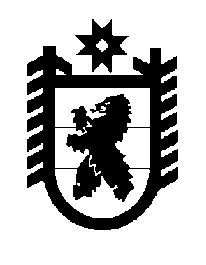 Российская Федерация Республика Карелия    ПРАВИТЕЛЬСТВО РЕСПУБЛИКИ КАРЕЛИЯПОСТАНОВЛЕНИЕот  13 апреля 2019 года № 150-Пг. Петрозаводск О внесении изменений в постановление Правительства 
Республики Карелия от 12 октября 2017 года № 348-П Правительство Республики Карелия п о с т а н ов л я е т:Внести в Порядок определения объема и предоставления из бюджета Республики Карелия субсидий некоммерческим организациям (за исключением государственных (муниципальных) учреждений) на реализацию мероприятий по содействию достижению целевых показателей региональных программ развития агропромышленного комплекса – грантовую поддержку сельско-хозяйственных потребительских кооперативов для развития материально-технической базы, в том числе источником финансового обеспечения которых являются средства федерального бюджета, утвержденный постановлением Правительства Республики Карелия от 12 октября 2017 года № 348-П 
«Об утверждении Порядка определения объема и предоставления из бюджета Республики Карелия субсидий некоммерческим организациям (за исключением государственных (муниципальных) учреждений) на реализацию мероприятий по содействию достижению целевых показателей региональных программ развития агропромышленного комплекса – грантовую поддержку сельско-хозяйственных потребительских кооперативов для развития материально-технической базы, в том числе источником финансового обеспечения которых являются средства федерального бюджета» (Собрание законодательства Республики Карелия, 2017, № 10, ст. 1956; № 12, ст. 2445; 2018, № 4, ст. 781;                № 8, ст. 1660; Официальный интернет-портал правовой информации (www.pravo.gov.ru), 20 февраля 2019 года, № 1000201902200004), следующие изменения:в абзаце четвертом пункта 3 слово «высокопроизводительных» исключить;2) в подпункте 1 пункта 6 слова «направления (подпрограммы) «Устойчивое развитие сельских территорий», «на 2013 – 2020 годы» исключить;3) в абзаце первом пункта 11:слова «на 2013 – 2020 годы» исключить;после слов «не более 60 процентов затрат» дополнить словами «(без учета налога на добавленную стоимость)»;после слов «не более 20 процентов затрат» дополнить словами «(без учета налога на добавленную стоимость)»;4) в пункте 12:абзацы второй – третий изложить в следующей редакции:«приобретение, строительство, ремонт, реконструкцию или модернизацию производственных объектов по заготовке, хранению, подработке, переработке, сортировке, убою, первичной переработке и подготовке к реализации сельскохозяйственной продукции и продуктов ее переработки;приобретение и монтаж оборудования и техники для производственных объектов, предназначенных для заготовки, хранения, подработки, переработки, сортировки, убоя, первичной переработки, охлаждения, подготовки к реализации, погрузки, разгрузки  сельскохозяйственной продукции, дикорастущих плодов, грибов и ягод и продуктов переработки указанной продукции, а также на приобретение оборудования для лабораторного анализа качества сельскохозяйственной продукции для оснащения лабораторий производственного контроля качества и безопасности выпускаемой (производимой и перерабатываемой) продукции и проведения государственной ветеринарно-санитарной экспертизы. Перечень указанных оборудования и техники утверждается Министерством сельского хозяйства Российской Федерации;»;абзац пятый признать утратившим силу.           Глава Республики Карелия 					                  А.О. Парфенчиков